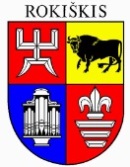 ROKIŠKIO RAJONO SAVIVALDYBĖS TARYBASPRENDIMAS DĖL KREIPIMOSI Į LIETUVOS RESPUBLIKOS VYRIAUSYBĘ 2018 m. birželio 29 d. Nr. TS-Rokiškis	Vadovaudamasi Lietuvos Respublikos vietos savivaldos įstatymo 6 straipsnio 5 punktu, 16 straipsnio 4 dalimi, Rokiškio rajono savivaldybės taryba  n u s p r e n d ž i a:1. Kreiptis į Lietuvos Respublikos Vyriausybę dėl valstybei nuosavybės teise priklausančio nekilnojamojo turto, esančio Laisvės g. 13, Rokiškis (pastatas – mokykla, pastatas – garažas, kiti inžinieriniai statiniai: tvora, kiemo aikštelė), kurį šiuo metu patikėjimo teise valdo Lietuvos Respublikos švietimo ir mokslo ministerija, perdavimo Rokiškio rajono savivaldybės nuosavybėn savarankiškosioms savivaldybių funkcijoms įgyvendinti (priedas).2. Įgalioti Rokiškio rajono merą Antaną Vagonį atlikti būtinus veiksmus šio sprendimo įgyvendinimui. Sprendimas per vieną mėnesį gali būti skundžiamas Regionų apygardos administraciniam teismui, skundą (prašymą) paduodant bet kuriuose šio teismo rūmuose, Lietuvos Respublikos administracinių bylų teisenos įstatymo nustatyta tvarka.          Savivaldybės meras  			Antanas VagonisStasys MeliūnasROKIŠKIO RAJONO SAVIVALDYBĖS TARYBALietuvos Respublikos VyriausybeiKREIPIMASIS DĖL PASTATO, ESANČIO LAISVĖS G. 13, ROKIŠKYJE, PERDAVIMO ROKIŠKIO RAJONO SAVIVALDYBEI2018 m. birželio 29 d. Rokiškis	Rokiškio rajono savivaldybės taryba prašo perduoti pastatą, Laisvės g. 13, Rokiškyje, esantį Lietuvos Respublikos švietimo ir mokslo ministerijos žinioje, į Rokiškio rajono savivaldybės balansą pradinių klasių ugdymo veiklai vykdyti.	Pastatas yra svarbus istoriškai – jame visą laiką veikė švietimo įstaigos: nuo 1934 metų – pradžios mokykla, pavadinta Juozo Tūbelio vardu, vėliau – kultūros mokykla, Panevėžio kolegijos Rokiškio filialas. 	Pastato geografinė padėtis yra ypač patogi pradinių klasių ugdymui, nes šalia yra vaikų darželis „Nykštukas“, Juozo Tumo-Vaižganto gimnazija, Kūno kultūros ir sporto centras (su ledo arena ir stadionais). Galima būtų efektyviai panaudoti šių įstaigų pedagogų potencialą.	Pastatas yra patogioje vietoje – patogus susisiekimas su mikrorajonu ir senamiesčiu, Laisvės gatvė yra mažo intensyvumo judėjimo, patogus ir saugus išlaipinimas iš automobilių nesudarys jokių kliūčių tėvams, šalia yra patogi autobusų stotelė.	Pagal struktūrą pastatas idealiai tinka Rokiškio rajono švietimo reikmėms. Patalpų būklė atitinka švietimo įstaigai keliamus reikalavimus.	Optimizuojant kaimo mokyklų tinklą, ugdymo procesas perkeliamas į rajono centrą, todėl yra papildomų naujų patalpų poreikis. Artimiausioje ateityje, plečiantis švietimo paslaugų infrastruktūrai Rokiškio mieste, atsirastų palanki galimybė dar nesančiam Rokiškio mieste privačiam švietimo įstaigų sektoriui.	Siekdami išsaugoti istoriškai svarbų ir patogioje vietoje esantį pastatą, būtiną ir pagal struktūrą idealiai tinkantį Rokiškio rajono švietimo reikmėms, prašome jį perduoti Rokiškio rajono savivaldybei. Rokiškio rajono savivaldybės meras                                                               Antanas Vagonis